МДОУ «Детский сад №240»                        Семинар-практикум«Роль художественного слова в формировании элементарных математических представлений у детей дошкольного возраста»                          Воспитатель Хвощинская М.М.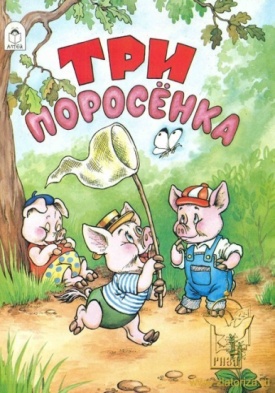 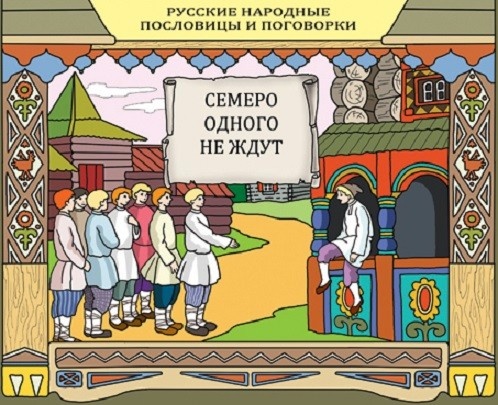 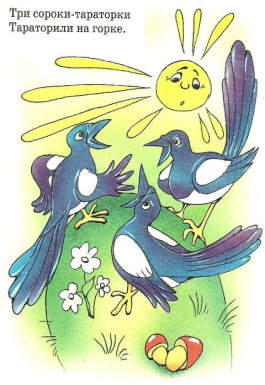                                                          09.12.2015г.Математика сегодня — это одна из наиболее важных областей знания современного человека. Повсеместное широкое использование техники, в том числе и компьютерной, требует от каждого определенного минимума математических знаний и представлений.С раннего детства и до самой старости мы в той или иной мере связаны с математикой (даже набор телефонного номера требует знания цифр и умения запоминать цифровые последовательности). Ребенок сталкивается с математикой еще в раннем детстве, математика нужна и домохозяйке (как иначе она разумно выстроит свой бюджет, включит микроволновку, стиральный автомат, выберет подходящий банк и т. д.), и плотнику, и бизнесмену, и ученому, занимающемуся проблемами космоса или социума.Математика обладает уникальным развивающим эффектом. Ее изучение способствует развитию памяти, речи, воображения, эмоций; формирует настойчивость, терпение, творческий потенциал личности. Математика – один из наиболее трудных учебных предметов. Потенциал педагога дошкольного учреждения состоит не в передаче тех или иных математических знаний и навыков, а в приобщении детей к материалу, дающему пищу воображению, затрагивающему не только чисто интеллектуальную, но и эмоциональную сферу ребёнка. Педагог дошкольного учреждения должен дать ребёнку почувствовать, что он сможет понять, усвоить не только частные понятия, но и общие закономерности. А главное познать радость при преодолении трудностей.Следовательно, одной из наиболее важных задач педагогов ДОУ является развитие у ребенка интереса к математике в дошкольном возрасте. Но детство невозможно представить без потешек, считалок, загадок, сказок, стихов словом без устного народного творчества и  авторских произведений. Поэтому приобщение к математике через использование художественного слова поможет ребенку быстрее и легче усваивать образовательную программу.Задачами математической подготовки являются не только формирование знаний о множестве, числе, величине, форме, пространстве и времени, навыков и умений в счете, вычислениях, измерении, моделировании, общеучебных умений, но и развитие познавательных интересов и способностей, словесно-логического мышления, общее интеллектуальное развитие ребенка.Для ребёнка-дошкольника основной путь развития — эмпирическое обобщение, т.е. обобщение своего собственного чувственного опыта. В связи с этим педагоги в работе по формированию математических способностей должны использовать систему, основанную на образном и сюжетном принципах подачи материала. А это лучше всего делать с использованием самых разнообразных средств: наблюдения, дидактических игр и упражнений, рассматривания картинок, иллюстраций и моделей, чтения художественных произведений (стихов, рассказов, сказок, пословиц, поговорок, загадок), рассказывания  и т. п. Это вызывает у ребят большой интерес, и способствует лучшему усвоению материала.Поэтому одним из способов развития математических способностей дошкольников является применение художественного слова в математическом развитии дошкольника.На занятиях по математике фольклорный материал (или считалка, или загадка, или персонажи сказок) оказывает влияние на развитие речи, требует от ребёнка определённого уровня речевого развития. Если ребёнок не может высказывать свои пожелания, не может понять словесную инструкцию, он не может выполнить задание. Интеграция логико-математического и речевого развития основана единстве решаемых в дошкольном возрасте задач.Развитие классификации, сериации, сравнения, анализа осуществляется в процессе игр с логическими блоками, веществами, наборами геометрических фигур; в ходе выкладывания силуэтов, выделения отличий и сходства геометрических фигур и т. п. В процессе развития речи активно используются упражнения и игры, предусматривающие данные операции и действия в ходе установления родо-видовых отношений (транспорт, одежда, овощи, фрукты и т. п.) и последовательностей событий, составления рассказов, что обеспечивает сенсорное и интеллектуальное развитие детей.Используются разнообразные литературные средства (сказки, истории, стихотворения, пословицы, поговорки). Это своего рода интеграция художественного слова и математического содержания. В художественных произведениях в образной, яркой, эмоционально насыщенной форме представлены некоторое познавательное содержание, «интрига», новые (незнаковые) математические термины (например, тридевятое царство, косая сажень в плечах и т. п.). Данная форма представления очень «созвучна» возрастным возможностям дошкольников.Широко используются сказки и рассказы, в которых сюжет часто построен на основе некоторого свойства или отношения (например, сюжет «Маша и медведи», в котором смоделированы размерные отношения — серия из трех элементов; сказки по типу «гномы и великаны» («Мальчик-с-пальчик» Ш. Перро, «Дюймовочка» Г.Х.Андерсена); истории, моделирующие некоторые математические отношения и зависимости (Г. Остер «Как измеряли удава», Э. Успенский «Бизнес крокодила Гены» и т. п.). Сюжет, образы персонажей, «мелодика» языка произведения (художественный аспект) и «математическая интрига» представляют собой единое целое.В дидактических целях часто используются произведения, в названии которых присутствуют указания на числа (например, «Двенадцать месяцев», «Волк и семеро козлят», «Три поросенка» и т. п.). В качестве приема применяются специально сочиненные для дошкольников стихотворения, например С. Маршака «Веселый счет», Т. Ахмадовой «Урок счета», И.Токмаковой «Сколько?»; стихотворения Э. Гайлан, Г. Виеру, А. Кодырова и др. Данные описания цифр, фигур способствуют формированию яркого образа, быстро запоминаются детьми.Какие же  требования предъявляются к художественным произведениям для детей дошкольного возраста.В дошкольной педагогике разработаны требования к художественным произведениям) для детей: тематика, содержание, язык, объем.Воспитатель должен уметь выбирать необходимое ему художественное произведение в зависимости от сложности текста, возраста детей, уровня их подготовки. Выделяется ряд требований и к произведениям: высокая художественная ценность; идейная направленность; доступность по содержанию (произведения близкие опыту детей); знакомые персонажи; ярко-выраженные черты героя; понятные мотивы поступков; небольшие по объёму рассказы в соответствии с памятью и вниманием детей; доступный словарь; четкие фразы; отсутствие сложных форм; наличие образных сравнений, эпитетов, использование прямой речи в рассказе.Выбирая литературные произведения для математического развития детей, воспитатели должны учитывать уровень сформированности элементарных математических представлений у детей. Анализируя вместе с педагогом то или иное литературное произведение, осваивая средства художественной выразительности, дети овладевают способностью передавать в образном слове определенное математическое содержание. Правильно подобранное литературное произведение способствует прежде всего формированию представлений о временах года, частях суток, днях недели, о величине и пространственных ориентировках, количественных представлений.Рассказывание художественных текстов, прежде всего стихотворных, может сопровождать деятельность воспитателей как на занятиях с математическим содержанием, так и в режимные моменты: во время прогулок, гигиенических процедур, воспитания навыков самообслуживания, трудовых навыков и т. п.Среди литературных произведений, которые рекомендуется использовать для математического развития детей можно выделить различные сказки и рассказы: «Репка», «Теремок», «Волк и семеро козлят», «Лесенка» Е. Шабад, «Утренние лучи» «Приглашение в школу» К. Ушинского, «Под грибом» В. Сутеева и другие. Литературные произведения применяются в ходе проведения сюжетных подвижных игр, то есть игр с правилами и т. п. Одно и то же произведение может быть творчески использовано взрослым в различных игровых ситуациях, пройти через различный жизненный и игровой опыт ребенка. Например, пространственные, количественные и величинные свойства и отношения представлены достаточно ярко в любимой взрослыми и детьми сказке «Репка». Например, дед посадил маленькую репку, она выросла и стала большая. Это содержание сказки может разнопланово проигрываться детьми. Используя сюжет сказки, педагог прибегает как к пантомимическим действиям (показ величины руками), так и к словесному определению величины (большая репка/маленькая репка). «Герои сказки» выстраиваются в ряд, который постоянно увеличивается по мере подхода «помощников деду». На примере выстроившихся в цепочку «героев сказки» эффективно формируются представления о длине, которые дети могут закрепить с помощью полосок различной длины, палочек Кюинзенера, конструктора Lego и т. п.На материале сказки «Репка» формируются количественные представления один, много. Вначале репку тянул один дед, а вытянули ее дед, бабка, внучка, собачка, кошка и мышка, то есть их стало много и они смогли все вместе вытянуть репку. Один дед или, например, дед и баба не смогли вытянуть репку, так как их было мало и им было трудно справиться с этой работой. Понимание смысла сказки и ответ на любимый взрослыми вопрос, который является кульминационным: «Кто же вытянул репку?» — возможен, только если дети владеют понятиями много/мало/один. Поэтому подсчет количества персонажей сказки, соотнесение их с различными знаками (цветные символы, геометрические фигуры, цифры, куклы для пальчикового театра) может быть использован и в процессе дидактических игр.Осуществлять математическое развитие необходимо на занятиях и закреплять в разных видах детской деятельности Эффективным дидактическим средством в усвоении основ математики, в развитии речи и в общем развитии детей являются основные формы детского фольклора, т.к. они помогают детям в изучении учебного материала, добиваться успехов в усвоении материала, с интересом решать задачи и примеры: закрепляются количественные отношения (много, мало, больше, столько же), умение различать геометрические фигуры, ориентироваться в пространстве и времени. Особое внимание уделяется формированию умения группировать предметы по признакам (свойствам), сначала по одному, а затем по двум (форма и размер). Для этого педагог использует потешки, загадки, считалки, поговорки, пословицы, скороговорки, фрагменты сказок. В загадках математического содержания анализируется предмет с количественной, пространственной и временной точек зрения, подмечаются простейшие математические отношения, что позволяет представить их более рельефно.Загадка может служить, во-первых, исходным материалом для знакомства с некоторыми математическими понятиями (число, отношение, величина и т.д.). Во-вторых, эта же загадка может быть использована для закрепления, конкретизации знаний дошкольников о числах, величинах, отношениях. Можно также предложить детям вспомнить загадки, в которых есть слова, связанные с данными представлениями и понятиями. Назовите по 5 загадок с математическим содержанием.Ещё один вид малых форм фольклора – скороговорка. Цель скороговорки – научить быстро и четко выговаривать фразу, которая намеренно выстроена затрудненным для произнесения образом. Скороговорка позволяет закреплять, отрабатывать математические термины, слова и обороты речи, связанные с развитием количественных представлений. Соревновательное и игровое начало очевидно и привлекательно для детей. Безусловна, велика польза скороговорки и как упражнения для улучшения артикуляции, выработки хорошей дикции. Скороговорки можно разучивать на занятиях по математике и вне их.  Методика работы над скороговоркой проста. Сначала педагог произносит её, а дети внимательно слушают, затем они повторяют очень медленно, но не по слогам, потом все убыстряя и убыстряя темп (воспитатель в этом случае выступает в роли дирижёра).Примеры скороговорок: У четырех черепашат по четыре черепашонка.Три сороки  тараторки тараторили на горки.Возле грядки-две лопатки,Возле кадки –два ведра.Два щенка щека к щеке,Щиплют щетку в уголке.Пословицы и поговорки на занятиях по математике можно использовать с целью закрепления количественных представлений. Пословицы можно предложить и с заданием: вставь в пословицы пропущенные названия чисел.Необходимо помнить, что поговорка, в отличие от пословицы, не имеет нравоучительного, поучающего смысла. В.И. Даль писал: “Поговорка, по народному определению, цветочек, а пословица – ягодка; и это верно”. Поговорка – это всегда меткий, выразительный образ, часть суждения, оборот речи. Поговоркам свойственна метафоричность: “Убил двух зайцев. Семь пятниц на неделе”. Многие поговорки строятся на гиперболе: “Заблудился в трех соснах”. Задание отберите из списка только пословицы.Из всего многообразия жанров и форм устного народного творчества наиболее завидная судьба у считалок (народные названия: счетушки, счет, читки, пересчет, говорушки и др.). Она несёт познавательную, эстетическую и этическую функции, а вместе с играми, прелюдией к которым она чаще всего выступает, способствует физическому развитию детей.Считалки-числовки применяются для закрепления нумерации чисел, порядкового и количественного счета. Их заучивание помогает не только развивать память, но и способствует выработке умения вести пересчет предметов, применять в повседневной жизни сформированные навыки. Предлагаются считалки, например, используемые с целью закрепления умения вести счет в прямом и обратном направлении. Задание: вспомните и озвучьте по 2 считалки. С помощью сказок дети легче устанавливают временные отношения, учатся порядковому и количественному счету, определяют пространственное расположение предметов. Сказки помогают запомнить простейшие математические понятия (справа, слева, впереди, сзади), воспитывают любознательность, развивают память, инициативность, учат импровизации («Три медведя», «Колобок» и т.д.).Во многих сказках математическое начало находится на самой поверхности Стандартные математические вопросы и задания (счет, решение обычных задач) находятся за пределами данной книжки.Присутствие сказочного героя на занятии по математики или занятие-сказка придает обучению яркую, эмоциональную окраску. Сказка несёт в себе юмор, фантазию, творчество, а самое главное учит логически мыслить. Задание назовите сказки с математическим содержанием. Кто больше!«Два жадных медвежонка», «Волк и семеро козлят», «Цветик-семицветик» , « 12 месяцев», «Три поросенка», «Три медведя», «Мальчик с пальчик»………… Задачи со сказочным сюжетом помогают увязать приобретенные знания с окружающей учащихся действительностью, позволяет применять их при решении различных жизненных проблем, своим конкретным содержанием способствуют формированию более глубоких и ясных представлений о числах и смысле производимых над ними действий. Например: «Красная Шапочка принесла бабушке пирожки с мясом и грибами. С мясом было 3 пирожка, а с грибами — 2. сколько всего пирожков принесла девочка своей бабушке?».В педагогике давно получили признание задачи-шутки как одно из средств повышения интереса к изучению математики. Так, в результате решения последних задач-шуток у детей расширяется кругозор о величинах и взаимосвязях, существующих между ними.Цель задач-шуток — содействовать воспитанию у детей наблюдательности, внимательного отношения к содержанию задач, к ситуациям, описанным в них, осторожного отношения к применению аналогий при решении задач. Задачи-шутки по своей структуре часто составлены так, что призывают детей к решениям, аналогичным тем, которые применялись при решении похожих задач, рассматривавшихся на занятиях по математике. Но ситуация, описанная в задачах-шутках, обычно требует иного решения.Для получения ответов на вопросы задач-шуток, во-первых, не требуется выполнять какие-либо арифметические действия, а нужно только объяснить правильные ответы. Во-вторых, в процессе работы над задачами по тем или иным причинам дети допускают ошибки и получают неправильные ответы, а обнаружив самостоятельно или с помощью воспитателя в этих ответах противоречия с жизненными наблюдениями и фактами, исправляют ошибки и объясняют правильное решение. Такая работа над задачами содействует развитию логического мышления учащихся, ибо приучает их рассматривать и объяснять явления в соответствии с логикой жизни.Марьюшка, Марусенька, Машенька и МанечкаЗахотели сладкого сахарного пряничка,Бабушка по улице старенькая шла,Девочкам по денежке бабушка дала:Марьюшке – копеечку,Марусеньке – копеечку,Машеньке – копеечку,Манечке – копеечку, -Вот какая добрая бабушка была!Марьюшка, Марусенька, Машенька и МанечкаПобежали в лавочку и купили пряничка.И Кондрат задумался, глядя из угла:Много ли копеечек бабушка  дала?Бабушка дала только одну копейку  т.к.  Марьюшка, Марусенька,  Машенька и Манечка – одна и та же девочка.Задачки – обманки:Эти весёлые загадки – примеры с подвохом. Зарифмованный ответ может быть не правильным. Слушая стихотворение, ребёнок сам должен сложить или вычесть заданные цифры, а не выкрикивать ответ в рифму. Для Танюшки и Ванюшки Бабушка пекла ватрушки. Пять со сладким творогом И с повидлом пять потом. Что ж, ватрушек хватит всем, Ведь ватрушек всего …Простота и занимательность сюжетов этих задач, парадоксальные ответы дошкольников на вопросы задач, а главное, осознание детьми допущенных ошибок способствуют созданию на занятиях прекрасной атмосферы легкого юмора, мажорного настроения у присутствующих и удовлетворения от получения новых знаний. Задание: Решите задачи-шутки.Использование художественной литературы при формировании ориентировки во времениВремя и пространство — наиболее сложные категории для познания детьми дошкольного возраста. Они становятся доступны при использовании в педагогическом процессе современных технологий развития у детей пространственно-временных представлений. Одна из ведущих задач познания временных отношений в дошкольном возрасте состоит в том, чтобы дать возможность ребенку обнаружить взаимосвязи некоторых предметов и явлений окружающего мира, в частности последовательности действий (событий) во времени. Время воспринимается ребенком опосредованно, по каким-либо конкретным признакам в постоянно повторяющихся явлениях жизни и деятельности. Но эти конкретные признаки («Утро - когда светло и дети идут в детский сад»; «Ночь – когда темно, дети и взрослые спят») нестабильны, зависят от времени года, от географического положения. Признаки ночи («Темно, все ложатся спать») могут быть нехарактерны для детей, у которых родители работают по сменам. Поэтому индивидуальные  особенности быта должны учитываться при обучении детей различению частей суток. Большей точностью отличаются представления детей о таких промежутках времени, навык различения которых, формируется на основе личного опыта. Т.Д. Рихтерман в своей книге «Формирование представлений о времени у детей дошкольного возраста» рекомендует знакомить детей с такими интервалами времени, которыми можно измерять и определять длительность, последовательность, ритмичность их действий, разнообразных видов деятельности. Все меры времени (минута, час, сутки, неделя, месяц, год) представляют определенную систему временных  эталонов, где каждая мера складывается из единиц предыдущей и служит основанием для построения последующей. При формальном заучивании названий и последовательности дней недели, частей суток или названий месяцев ребенок не получает убедительных для себя представлений о длительности, емкости мер времени, об их смене и периодичности. Поэтому знакомство детей с единицами измерения времени должно осуществляться в строгой системе и последовательности, где знание одних интервалов времени, возможность их определения и измерения, служили бы основанием для ознакомления со следующими и раскрывали детям существенные характеристики времени - его текучесть, непрерывность, необратимость.  Развитие у детей ориентировки во времени включает представление о том, что утро, день, вечер и ночь составляют сутки; умение последовательно называть дни недели (какой день сегодня, какой был вчера, какой будет завтра); умение определять времена года; развитие чувства времени (длительности временных интервалов). Образное мышление и воображение являются ведущими у дошкольников, следовательно, образная подача материала обеспечивает наибольшую эффективность его запоминания и возможность самостоятельного мышления. Образы служат наглядным примером для распознавания, установления последовательности, составления представлений о продолжительности того или иного отрезка времени. Они помогают детям формировать представления о времени. Поэтому педагоги в работе по формированию представлений о времени должны использовать систему, основанную на образном и сюжетном принципах подачи материала.А для этого лучше всего подходит использование художественной литературы: стихов, сказок, потешек, загадок, которая позволяет в образной, наглядной форме понять такое явление, как время; понять, что такое минуты, части суток, времена года,  их сменяемость.Конкретным определителем времени для детей является в первую очередь их собственная деятельность. Постоянные виды деятельности, которые повторяются в режиме дня ребенка,  могут быть в первую очередь использованы в качестве показателей частей суток. Воспитатель, используя, например, стихи (А.Барто, С. Баруздина, К.Чуковского), сказки, загадки, потешки может начать знакомство с частями суток уже с детьми младшей группы, опираясь на различные виды деятельности детей. Воспитатель в средней группе при изучении частей суток должен связывать названия частей суток с наиболее заметными объективными и природными показателями (светло, темно, солнце, луна, положение солнца на небе). Для этих целей воспитатель может загадывать детям загадки о частях суток в стихотворной форме, например:А также, например прочитать стихотворение Н. Григорьевой «Сутки»:В средней  группе необходимо связывать с частями суток деятельность людей, знакомить с понятиями вчера, сегодня и завтра. Для этого используются такие игры, как игра «Путешествие ночью», с применением стихотворения С.Я. Маршака «Ночная страница», чтение стихотворения «Сегодня, Завтра и Вчера» из книги Лебеденко Е.М. Чтение стихов и проведение игр обогащает детей знаниями о содержании деятельности людей в разное время суток, позволяет свободно использовать в речи названия частей суток, позволяет определять объективные показатели частей суток и последовательность понятий вчера, сегодня и завтра.  Детей в возрасте 6-7 лет можно знакомить с календарем и временами года, также используя художественную литературу, стихи, сказки, загадки. Например, для запоминания дней недели можно прочитать очень  веселые стихотворение, которое вызовет интерес у детей к дням недели и их запоминанию, а также поможет понять последовательность дней неделиПри знакомстве с временами года можно прочитать сказку «Двенадцать месяцев», а также стихи различных поэтов и загадки. Например:Таким образом, использование художественного слова  поможет воспитателю в воспитании и обучении детей, испытывающих трудности в усвоении математических знаний о числах, величинах, геометрических фигурах и т.д.Научить ребёнка учиться с интересом и удовольствием, постигать математику, как науку, верить в свои силы – моя главная цель как педагога.ЗаданиеКак можно познакомить детей с цифрой используя художественное слово.знакомство с цифрой 7 Как называется сказка, в которой главными героями являются семеро козлят «Волк и семеро козлят»Что любят есть козлята? Счет кочанов капусты.Кто из вас знает эту цифру? Вот как говорит о ней С.Я. Маршак: “Вот семерка – кочерга, у нее одна нога”. Возьмите карточку с цифрой 7, вырезанную из наждачной бумаги. Какая цифра изображена на карточке? (7) Проведите указательным пальцем по поверхности цифры. Закрыв глаза, обследуйте цифру 7 пальцами и представьте ее перед глазами. Напишите цифру 7 в воздухе а) ладонью; б) двумя руками одновременно; в) носом.Вспомнить загадки с числом и цифрой 7. Например: Семеро ребят на лесенке заиграли песенки. (Ноты) Приказало солнце – стой,Семицветный мост крутой!Туча скрыла солнца свет -Рухнул мост, а щепок нет. (Радуга)Какие пословицы, поговорки, скороговорки, вы знаете, где встречается это число и цифра 7? Например: “Семь раз отмерь, один раз отрежь”. Детям можно раскрыть смысл этой пословицы, который заключается в том, что, перед тем как сделать что-нибудь серьезное, нужно тщательно все обдумать и предусмотреть.“У семи нянек дитя без глазу”, “Семеро одного не ждут”, “Семь пятниц на неделе” и др.  Скороговорки “У Степана есть сметана, простокваша да творог, семь копеек – туесок”, “Сидели, свистели семь свиристелей” и др. Назовите сказки, в названии которых встречается число и цифра 7? (“Белоснежка и семь гномов”, “Сказка о мертвой царевне и семи богатырях” А.С. Пушкина, “Цветик-семицветик” В. Катаева и др.).  Далее с детьми можно рассмотреть состав числа из единиц и двух меньших чисел, ритмический рисунок состава числа 7. Спать пора! Уснул бычок,Лег в коробку на бочок.Сонный мишка лег в кровать,Только слон не хочет спать...(А. Барто.)Встала – прямо не узнать!До пояса умылась,Убрала свою кроватьИ даже косы расчесатьСама не поленилась.     		(С. Баруздин.)Когда петушок Раньше всех встает, Голосисто поет, Солнышко встречать зовет?                       (Утром)Стало за окном темнеть, Птицы стали тише петь. Убирать игрушки нужно, Мама всех зовет на ужин. Когда это бывает?                     (Вечером)Утром солнышко встаёт, Спать ребятам не даёт!-Ну-ка, детки, подымайтесь,Заряжайтесь, умывайтесь,Аккуратно одевайтесьИ за завтрак принимайтесь.В полдень солнышко в зените,У него лучи, как нити,Землю щедро согревают,Всех обедать приглашают.Дальше, дальше день бежит,Нам пословица гласит:-Долог день до вечера,Когда делать нечего.Ну, а вечером, ребята,Всё окутает прохлада,Солнцу отдых тоже нуженА ребятам - вкусный ужин.Ночью на небе - луна,Очень строгая она:Наблюдает - все лиУлеглись в постели?Закрывайте глазки,Пусть вам снятся сказки.Закрывайте очиВсем - спокойной ночи!От утра и до утраСутки знает детвора. Сегодня, Завтра и Вчера Ну что за странные слова?Они мне отвечают, Что Время означают.Ты каждый день встречаешь, Сегодня — он с тобой. Он главный, настоящий, Сегодня — он герой!Он — есть! Его потрогай, Погладь его рукой. Котенком он мурлыкнет И очень громко крикнет: «Я здесь, сейчас, я — твой!»А Завтра так неясно, Загадочно, прекрасно, Его ждешь не напрасно. Оно ведь только будет, И новый день разбудит Нам солнышко, смеясь...Что будет, если завтра... Ты в зоопарк пойдешь?Кого ты там увидишь? Когда домой придешь?Ответа нет. Как можно Узнать про то, что будет? Про это осторожно Мне солнышко расскажет, Когда меня разбудит. Завтра...Про то, что было, знают все, Секрета в этом нет. Оно прошло, оно — Вчера, И этот день — как след, Что остается позади На мокром берегу, Когда к реке купаться Я босиком бегу.Вчера пришел ко мне сосед Котенка подарил. Играл котенок и шалил, Пил молоко в обед. Я знаю — то, что было, Того сегодня — нет, А завтра будет завтра, Ему большой привет!Муха - чистюхаЖила-была муха-чистюха. Все время купалась муха. Купалась она в ВОСКРЕСЕНЬЕ В отличном клубничном варенье. В ПОНЕДЕЛЬНИК - в вишневой наливке, Во ВТОРНИК - в томатной подливке, В СРЕДУ - в лимонном желе, В ЧЕТВЕРГ - в киселе и смоле. В ПЯТНИЦУ - в простокваше, в компоте и в манной каше… В СУББОТУ, помывшись в чернилах,Сказала : - Я больше не в силах! Ужжжасно, ужжжасно устала, Но, кажется, чище не стала! Ян БжехваКаков Емеля, такова и неделя Мы спросили у Емели:-Назови нам дни недели.Стал Емеля вспоминать.Стал Емеля Называть.- Дядька крикнул мне "бездельник" -Это было в ПОНЕДЕЛЬНИК.На забор я лез, и дворникГнал меня метлой во ВТОРНИК.В СРЕДУ я ловил жукаИ свалился с чердака.Воевал в ЧЕТВЕРГ с котамиИ застрял под воротами.В ПЯТНИЦУ  дразнил собаку -Изорвал себе рубаху.А в СУББОТУ - вот потеха! -На свинье верхом поехал.В ВОСКРЕСЕНЬЕ отдыхал -На мосту сидел, дремал.Да с моста свалился в реку.Не везёт же человеку!Так у нашего ЕмелиДни недели пролетели.Н.В. ГригорьеваВремена года. Придумала мать дочерям имена,Вот Лето и Осень, Зима и Весна.Приходит Весна - зеленеют леса,И птичьи повсюду звенят голоса.А лето пришло - всё под солнцем цветёт,И спелые ягоды просятся в рот.Нам щедрая Осень приносит плоды,Дают урожаи поля и сады.Зима засыпает снегами поля.Зимой отдыхает и дремлет земля. А.КузнецоваГод, месяцы Выросло дерево От земли до неба. На этом дереве Двенадцать сучков. На каждом сучке По четыре гнезда. В каждом гнезде По семь яиц. А седьмое - красное.            (Год, месяцы, недели, дни)